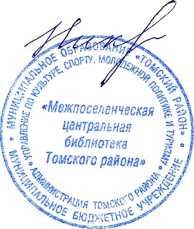 УСТЬЯНЦЕВОЙ ЗЛАТЕ